/ Toelichting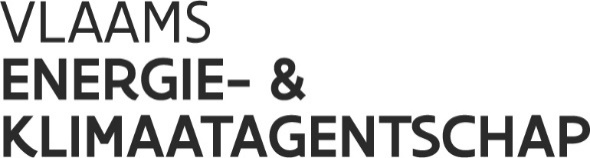 Toelichting bij het opstellen van het  (initieel) monitoringplan in de handels-periode 2021-2030Datum laatste wijziging: 30 oktober 2023, versienummer: 2Gevolg gevend aan artikel 11 van de Europese uitvoeringsverordening 2018/2066 van 19 december 2018 inzake de monitoring en rapportage van de emissies van broeikasgassen dient elke exploitant van een nieuwe BKG-installatie een monitoringplan op te stellen. Deze toelichting verduidelijkt wat van een exploitant wordt verwacht m.b.t. de timing en opstelling van het initieel monitoringplan. Het monitoringplan is in principe geldig voor een volledige toewijzingsperiode (2021-2025 en 2026-2030).Het monitoringplan dient actueel gehouden te worden. In deze handleiding wordt daar soms naar verwezen. In dat geval kan u meer informatie vinden in het apart toelichtingsdocument “Toelichting en sjablonen wijzingen aan een monitoringplan in de handelsperiode 2021-2030”, te raadplegen op ETS-verplichtingen voor vaste installaties | Vlaanderen.be. Sjabloon en timingDownload hieronder de versie van het Europees sjabloon van toepassing in het Vlaams Gewest:Engelstalige versie:  Nederlandstalige versie:  Exploitanten mogen zowel een Engelstalige als een Nederlandstalige versie indienen. Om na te gaan met welke versie van het sjabloon u werkt, kan u kijken naar de datum van publicatie, op rij 69 in tabblad a_Contents. De laatste versie werd gepubliceerd op 11/02/2021. Voor nieuwe BKG-installaties (die nog een omgevingsvergunningsaanvraag moeten indienen) dient een voorstel van voorlopige versie van het MP ingediend worden, zodat een (voorlopig) goedgekeurde versie aan de omgevingsvergunningsaanvraag kan worden toegevoegd. De indiening gebeurt via e-mail bij het Verificatiebureau Benchmarking Vlaanderen (VBBV), op volgend e-mailadres: vbbv@vbbv.be. De indiening gebeurt louter digitaal en het ingediende MP moet niet ondertekend zijn. Wanneer de omgevingsvergunning is toegekend en de details inzake monitoring geleidelijk duidelijker worden, dient de exploitant zo snel mogelijk – en zeker voor opstart van de installatie – een vervolledigde versie van het MP in te dienen.Na ontvangst van het advies van het VBBV, zal de bevoegde autoriteit dit voorstel van MP 2021-2025 in voorkomend geval zo spoedig mogelijk goedkeuren.  Bestandsnaam van het MP en diens bijlagenBij het indienen van het voorstel van MP wordt de bestandsnaam VER-MP21-25-vs1 gebruikt, waarbij “VER” staat voor de VER-code van de betreffende installatie (bv. 102 of E03), en “vs1” aantoont dat het gaat over de versie van het MP dat is/zal worden goedgekeurd voor de periode 2021-2025.Voorbeeld: “102-MP21-25-vs1.xlsm”Veel voorkomende bijlagen, krijgen een ‘vast’ bijlagenummer: bijlage 1: beschrijving van de activiteitenbijlage 2: het schema van de installatiebijlage 3: onzekerheidsberekeningenbijlage 4: fiches per bronstroom met detailbepaling hoeveelheid, calorische onderwaarde (CW) en emissiefactor (EF) en eventuele andere berekeningsfactorenbijlage 5: risicoanalysevanaf bijlage 6: eventuele bijkomende bijlagen.Indien een dergelijke vaste bijlage niet nodig is (omdat hij in de Excel-template volledig kon worden opgenomen), wordt de bijlage gewoonweg niet meegestuurd. Indien er bijlagen worden mee opgestuurd, moeten ze de volgende bestandsnamen krijgen: VER-MP21-25-bijlageX-vs1.Aandachtspunten en hulp bij het invullen van het MPHieronder wordt per tabblad van het Excel-sjabloon een aantal aandachtspunten beschreven. Vooraleer u van start gaatOpen het sjabloon (klik op het pictogram in luik 1 hierboven). Indien u een foutmelding krijgt klikt u op ‘beëindigen’. Sla het bestand op op uw computer als een .xlsm file: Bestand  Opslaan als  Bladeren  Onderaan bij ‘Opslaan als’ selecteert u ‘Excel-werkmap met macro’s’ als bestandtype.  Opslaan. Sluit het bestand en open het op de plaats waar u het heeft opgeslagen.Om het sjabloon (incl. automatische berekeningen) goed te kunnen gebruiken, dient u de bijhorende macro’s in te schakelen. Hiervoor klikt u in Excel op Bestand (links bovenaan) à opties (onderaan) à vertrouwenscentrum à instellingen voor het vertrouwenscentrum  macro-instellingen à Alle macro’s inschakelen.Algemene informatie over het invullen van het sjabloon wordt gegeven in tabblad ‘b_Guidelines and conditions’. Lees dit tabblad grondig vooraleer van start te gaan met het invullen van het sjabloon. Het is belangrijk dat het sjabloon van voor naar achteren wordt ingevuld, omwille van de automatische berekeningen die in het sjabloon vervat zitten.Daarnaast is het belangrijk om volgende kleurencodes te kennen: zwarte tekst bevat de instructiesblauwe tekst geeft bijkomende uitleg (en mag indien gewenst verborgen worden)gele velden dienen verplicht ingevuld te wordenlichtgele velden zijn optioneelin groene velden worden automatisch berekende resultaten weergegeven. Wanneer deze berekening niet kan uitgevoerd worden, bijvoorbeeld door ontbrekende data, verschijnt hier in rood een foutmelding. een veld wordt gearceerd wanneer op basis van andere input blijkt dat dit veld niet meer van toepassing is. Tabblad A_MPversionsBij het opstellen van het initieel MP wordt de eerste regel (vs 1) ingevuld. Nadien zal er voor elke nieuwe versie ingediend bij het VBBV, een nieuwe rij bijgemaakt worden. Het laatste (en dus meest actuele) versienummer wordt automatisch weergegeven in cel F53 in tabblad ‘a_Contents’.Meer informatie vindt u in het apart toelichtingsdocument “Toelichting en sjablonen wijzingen aan een monitoringplan” (zie link op de website).Tabblad B_Operator&Inst.IDHier worden de gegevens over de installatie ingevuld. Veld I14 – Nummer van de omgevingsvergunning: is mogelijks nog niet gekend op het ogenblik van de eerste indiening. Zal later aangevuld worden.Veld I16 – Naam exploitant: Rechtspersoon of natuurlijke persoon die de installatie beheert.Veld I24 – Unieke ID v/d/installatie: Dit veld is bij de eerste indiening nog niet bekend en zal later ingevuld worden door VEKA.Veld I25 – E-PRTR: dit betreft de identificatiecode van de installatie die in het kader van de E-PRTR Verordening wordt gebruikt (niet alle ETS bedrijven vallen onder deze rapporteringsverplichting). De te hanteren waarde kan u ofwel opvragen bij de milieucoördinator, ofwel raadplegen in het Excel overzichtsbestand op onze website, ofwel op https://prtr.eea.europa.eu/#/home. Indien u twijfelt of iets onregelmatigs vaststelt, contacteer emissierechten@vlaanderen.be  Veld I38 – Coördinaten van de site: Deze gegevens kan u opvragen bij de milieucoördinator. Geef de coördinaten in volgens onderstaand format: (4.267469°, 51.355602°) (Lon, Lat) Tabblad C_InstallationDescriptionHoofdstuk 5: De activiteiten van de installatie5(a) - Beschrijving: Geef een korte omschrijving van de bedrijfsactiviteiten, waaruit duidelijk blijkt welke brandstoffen/grondstoffen/hulpstoffen worden ingezet die de broeikasgasemissies veroorzaken en welke producten worden geproduceerd. Beschrijf ook eventuele activiteiten die niet onder EU-ETS vallen. Indien de omschrijving langer is dan er plaats is voorzien, kan u ook kiezen dit op te nemen in een bijlage 1 bij het MP.5(b) - Schema: Het schema waarop de emissiebronnen, bronstromen en meetinstrumenten/ bemonsteringspunten zijn aangegeven wordt toegevoegd als bijlage 2 bij het MP. Vermeld dit in veld K38. Eenvoudige schema’s kunnen ook in de Excel geplakt worden, onder de tekst in kader 5(a).Gebruik op dit schema zo veel mogelijk de namen en referenties uit hoofdstuk 6 en 7 van dit sjabloon: nummers bronstromen (F1, F2, …), emissiebronnen (S1, S2, …) en meetinstrumenten (MI1, MI2, …). Verwijs in de naam of omschrijving ook zo veel mogelijk naar nummers die binnen de eigen inrichting gangbaar zijn.5(c) - Bijlage I-activiteiten: Vul alle Bijlage I activiteiten in van de installatie. Indien de installatie omwille van meer dan één reden onder ETS valt (bv. zowel overschrijding 20 MWth, als uitvoeren van een specifieke activiteit), dan worden beide Bijlage I activiteiten opgenomen (met hun capaciteit en/of vermogen). Indien een specifieke activiteit de enige reden is (dus niet de overschrijding van 20 MWth), wordt naast de specifieke productiecapaciteit tevens het aanwezig totaal nominaal thermisch ingangsvermogen vermeld (dat minder dan 20 MWth kan bedragen).5(d) – Geschatte jaarlijkse emissies: De inschatting van de installatiecategorie moet volgens de MRR (artikel 19) gebeuren op basis van de “geverifieerde jaarlijkse emissies van de handelsperiode direct vóór de huidige handelsperiode”. Voor nieuwe installaties is dit niet mogelijk en wordt er gevraagd om een conservatieve inschatting te maken van de verwachte jaarlijkse emissies (met inbegrip van overgedragen CO2 maar exclusief CO2 van biomassa).Vul in de betreffende cel I69 de “Geschatte jaarlijkse emissies/Estimated annual emissions” in. Het sjabloon bepaalt de daaraan gekoppelde Installatiecategorie (A, B of C) die belangrijk is voor de nauwkeurigheidsvereisten van de bronstromen (zie verder).De exploitant kan hierbij rekening houden met een geplande groei of voorziene daling van de activiteiten. Indien het gemiddelde van de emissies van de voorbije jaren niet representatief of onvoldoende duurzaam is voor de toekomst, kan dus een ander emissiecijfer worden ingevuld (en derhalve een andere installatiecategorie vastgelegd worden). In dit geval wordt hierover verantwoording gegeven onder 5(f). De exploitant dient jaarlijks op basis van de geverifieerde emissies van het afgelopen jaar na te gaan of de installatiecategorie moet aangepast worden. Meer info hierover vindt u in de aparte ‘Toelichting en sjablonen wijzingen aan een monitoringplan in de handelsperiode 2021-2030’.5(e) – Installatie met geringe emissies: Een installatie kan beschouwd worden als ‘installatie met geringe emissies’ als aan minstens één van de voorwaarden uit artikel 47 van de Monitoring & Reporting Regulation voldaan is, zijnde:Gemiddelde jaarlijkse emissies tijdens handelsperiode 3 < 25 000 ton CO2eq/jaar (niet van toepassing voor nieuwe BKG-installaties.Een conservatieve inschattingsmethode toont aan dat de jaarlijkse emissies van de installatie voor de komende vijf jaar lager zullen zijn dan 25 000 ton CO2eq/jaar, indien de geverifieerde emissies voor a) niet beschikbaar of van toepassing zijn.Voor beide voorwaarden dient gekeken te worden naar de emissies met uitzondering van CO2 afkomstig uit biomassa en vóór aftrek van overgebracht CO2.Indien de installatie bovendien geen activiteiten verricht waarvoor N2O is inbegrepen, gelden verschillende vereenvoudigingen aan het MP. Duidt in dat geval WAAR aan in cel I72, en verschillende delen van het sjabloon zullen gearceerd worden (wegens niet meer relevant).5(f): Geef hier verantwoording indien de emissies onder 5(d) (voor het bepalen van de installatiecategorie) of het antwoord op 5(e) (over installatie met geringe emissies) gebaseerd is op een conservatieve inschatting. 
Hoofdstuk 6: Informatie over de emissies6(a) – Monitoringmethode: Voor de meeste installaties moet enkel 'rekenmethode voor CO2' met WAAR worden aangeduid. Belangrijk is dat de andere methodes (rij 96-100) als ONWAAR aangeduid worden, zodat de niet-relevante delen van het sjabloon gearceerd worden. Installaties met N2O en overgedragen/inherente CO2 vullen ook WAAR in bij de andere relevante monitoringbenaderingen.6(b) – Emissiebronnen: Dit betreft in de meeste gevallen de verbrandingséénheden van de installatie. Let wel: in het Excel-sjabloon moet in de cel onder beschrijving naast de naam van de emissiebron ook tussen haakjes het thermisch ingangsvermogen worden ingevuld, bv. “Verbrandingsinstallatie xyz (17,6 MW)”. Dit dient voor alle emissiebronnen en dus ook voor de kleine, ook deze < 3MWth, te gebeuren. 					De emissiebronnen worden volgens het Europees sjabloon genummerd (S1, S2, …). Kolom F (die verwijst naar een eerder gebruikt sjabloon) moet niet ingevuld worden door nieuwkomers.Emissiebronnen dienen gelinkt te worden aan de Annex I activiteiten die eerder werden bepaald. Indien emissiebronnen aan meerdere activiteiten kunnen gelinkt worden, vul dan manueel bv. A1-A3 in.6(c) – Emissiepunten: Dit zijn de plaatsen waar CO2 in de atmosfeer terecht komt (in de meeste gevallen schoorstenen). Vermelding van deze emissiepunten is optioneel en enkel verplicht indien continue emissiemetingen (CEMS) gebruikt worden.6(d) – Meetpunten: Dit is enkel relevant in het geval van CEMS (Continuous Emissions Monitoring Systems). 6(e) – Bronstromen: Vermeld hier alle bronstromen in uw installatie. Deze worden volgens het Europees sjabloon genummerd (F1, F2, …). Kolom F moet niet ingevuld worden door nieuwkomers.In Vlaanderen gebruiken we tevens een eigen classificatie van de bronstromen. Vul deze in in kolom H. Meer info over deze classificatie vindt u in bijlage 1 van deze handleiding.Relateer elke bronstroom met een “type bronstroom/source stream type”. Het keuzemenu hiervoor wijzigt naargelang de gegevens (waaronder de Annex I-activiteiten) die eerder werden ingegeven. Contacteer het VBBV bij twijfel over het te kiezen bronstroomtype.Relateer elke bronstroom tevens met een emissiebron. Indien van toepassing kunnen hier meerdere emissiebronnen ingevuld worden (bv S1-S3). Het relateren van een bronstroom met een emissiepunt in deze tabel is niet verplicht (tenzij u deze emissiepunten ook invulde in 6(c)).6(f) – categorisering bronstromen: Geef voor elke bronstroom de geschatte emissies in. Op basis daarvan zal in kolom M een mogelijke categorie voorgesteld worden; de exploitant kan deze categorie wijzigen in kolom N zolang er voldaan wordt aan art. 19 lid 3 van de MRR (zo niet verschijnt er op rij 235 en/of 237 een foutmelding):“De exploitant deelt elke bronstroom in één van de volgende categorieën in, door vergelijking van de bronstroom met de som van alle absolute waarden van fossiel CO2 en CO2(e) overeenkomend met alle bronstromen opgenomen in op berekening gebaseerde methoden en van alle emissies uit emissiebronnen waarvoor de monitoringmethoden gebaseerd zijn op meting, vóór aftrek van overgebracht CO2: a) kleine bronstromen als de door de exploitant geselecteerde bronstromen gezamenlijk minder dan 5 000 ton fossiel CO2 per jaar of minder dan 10 % vertegenwoordigen, tot een totaal maximum van 100 000 ton fossiel CO2 per jaar, waarbij het criterium dat de hoogste absolute waarde oplevert, bepalend is; b) de-minimisbronstromen als de door de exploitant geselecteerde bronstromen gezamenlijk minder dan 1 000 ton fossiel CO2 per jaar of minder dan 2 % vertegenwoordigen, tot een totaal maximum van 20 000 ton fossiel CO2 per jaar, waarbij het criterium dat de hoogste absolute waarde oplevert, bepalend is; c) grote bronstromen als de bronstromen niet onder de categorieën als bedoeld in de punten a) en b) vallen.”Deze categorisering wordt in principe vastgelegd voor de hele toewijzingsperiode. Uitzonderingen hierop worden besproken in de aparte handleiding over wijzigingen aan het MP.  Het is tevens mogelijk dat u op rij 239 een foutmelding krijgt, nl. als de totale emissies in deze tabel te veel afwijken van de verwachte emissies zoals opgegeven onder 5(d).6(g) – installatiedelen of activiteiten die niet onder ETS vallen: Dit betreffen enerzijds de doorlevering van (delen van) bronstromen naar een externe verbruiker of het gebruik ervan voor niet-ETS activiteiten (bv. intern transport). Anderzijds worden hier ook niet-ETS activiteiten opgenomen (bv. het verbranden van gevaarlijk afval). Tabblad D_CalculationBasedApproachesHoofdstuk 7: Berekeningen7(a) – Beschrijving van de rekenmethode: Dit veld hoeft inhoudelijk niet ingevuld te worden indien u ook een “bijlage 4: fiches per bronstroom met detailbepaling hoeveelheid, calorische onderwaarde (CW) en emissiefactor (EF) en eventuele andere berekeningsfactoren” meestuurt. In dat geval volstaat de vermelding “Zie bijlage 4”.	 
Merk op: Het meesturen van een bijlage 4 ontslaat u niet van de verplichting om in tabblad E gegevens/informatie/details per bronstroom op te nemen. Zorg daarbij dat er geen tegenstrijdigheden zijn tussen tabblad E en bijlage 4.7(b) – Meetsystemen voor de bepaling van activiteitsgegevens: in deze tabel wordt informatie gevraagd over de aanwezige meetinstrumenten. Geef hier voor elke bronstroom waarvan de emissies door berekening bepaald worden het type (kolom D) en de locatie (kolom E) van het(de) gebruikte meetinstrument(en) op. Onder ‘locatie’ vermeldt u de plaats waar de meter voorkomt in de installatie en in het processtroomdiagram (bv. tagnummer P&ID). Vul voor elk meetinstrument tevens de fabrikant en het type (kolom F) in en een uniek ID nr of serienummer (kolom G).  Vermeld voor elk meetinstrument tevens het door de fabrikant opgegeven meetbereik (kolom H tot J) en de bijhorende onzekerheid (kolom K), alsmede het gangbare of normaal gebruiksbereik van dit instrument in uw installatie (kolom L en M). In sommige gevallen dient men de onzekerheid op te geven voor twee verschillende meetbereiken.Gebruik bij gasdebietmeters ‘Nm³/h’ indien de druk- en temperatuurcompensatie toegevoegd is aan de debietmeter en ‘m³/h’ indien de p/T-compensatie apart is uitgevoerd. Voeg in dit laatste geval de specificaties van de P- en T-instrumenten afzonderlijk toe.Dit overzicht van meetinstrumenten is een ‘foto’ op het ogenblik van indiening; het vervangen van instrumenten in geval van beschadiging of kalibratie zal niet leiden tot een significante wijziging op grond van Art.15 (3). De unieke identificatie moet daarom apart van het monitoringplan gedocumenteerd worden. Voorzie hiervoor een aparte geschreven procedure.In kolom N moet de datum van eerste ingebruikname worden ingevuld, in kolom O de kalibratiefrequentie en de datum van laatste kalibratie (dit kan ook de datum van de oorspronkelijke kalibratie zijn).De link tussen elk meetinstrument en een welbepaalde bronstroom moet hier nog niet gemaakt worden. Deze link wordt vastgelegd in tabblad E over de bronstromen. 7(c) – Onzekerheidsberekeningen: Voeg hier de verwijzing naar de verplichte bijlage 3 toe, waarin aangetoond wordt dat u voor elke bronstroom aan het vereiste niveau voldoet voor de activiteit (=hoeveelheid) en de relevante berekeningsfactoren (calorische waarde, emissiefactor, …). Voor installaties met geringe emissies (<25 kton CO2) geldt dat zij geen onzekerheidsberekening bij hun MP moeten toevoegen. Deze exploitanten moeten op vraag wel deze onzekerheids-berekening aan de verificatie-instelling kunnen voorleggen.7(d) – Informatiebronnen: Geef een overzicht van alle relevante informatiebronnen op basis waarvan u standaardwaarden voor berekeningsfactoren bepaalt. Hierbij dient bv. verwezen te worden naar:de landspecifieke waarden voor calorische onderwaarde en emissiefactor van bepaalde brandstoffen (zie bijlage 2 van deze handleiding);IPCC-waarden opgenomen in de Monitoring & Reporting Regulation;…Er zijn standaard twee informatiebronnen vooringevuld (niet wijzigen aub):IS1 – “Communicatie door bevoegde autoriteit (VEKA): oxidatiefactor is gelijk aan 1”
Voor alle bronstromen wordt de oxidatiefactor in Vlaanderen vastgelegd op 1.IS2 – “Website van de bevoegde autoriteit (VEKA) voor landspecifieke parameters”Dit verwijst naar de waarden in Bijlage 2 van deze toelichting.7(e) – Laboratoria en analysemethodes: In deze tabel geeft men het overzicht van de methoden voor de analyse van brandstoffen en materialen bij het bepalen van alle berekeningsfactoren, indien dat voor het geselecteerde niveau nodig is. In geval van aardgasafname bij Fluxys dient Fluxys, die ook instaat voor de analyses, hier steeds als laboratorium toegevoegd te worden. Zo kan er in item 8 f) naar verwezen worden.Indien het laboratorium niet volgens EN ISO/IEC 17025 is erkend, dient u aan te tonen dat het laboratorium technisch geschikt is overeenkomstig artikel 34. Verwijs hiertoe naar een bijlage met bewijsstukken.									7(f)-(i) – Procedures voor analyses, staalname(plan) en voorraden: vul de informatie voor elke procedure, indien van toepassing, zo concreet mogelijk in. We raden aan om de beschrijving van de procedures zo algemeen mogelijk in te vullen met een verwijzing naar de specifieke procedures binnen uw installatie (die geen deel uitmaken van het monitoringplan maar wel opvraagbaar zijn).Indien meerdere procedures voor een soortgelijk doel worden gebruikt voor verschillende bronstromen of parameters, beschrijft u een overkoepelende procedure waarin de gemeenschappelijke elementen en de kwaliteitsborging van de toegepaste methoden worden behandeld.	U kunt desgewenst verwijzen naar afzonderlijke "subprocedures" of informatie verschaffen over elke afzonderlijke relevante procedure (die u ook kan toevoegen in het sjabloon).					Analyses:Verschaf informatie over de schriftelijke procedure(s) voor de hierboven bij punt 7(e) genoemde en uitgevoerde analyses. De beschrijving dient in te gaan op de wezenlijke parameters en uitgevoerde handelingen.						Staalname/bemonsteringsplan: 
Deze procedure moet de elementen van het bemonsteringsplan bestrijken zoals bepaald in artikel 33.  De procedure wordt samen met het monitoringplan bij de bevoegde autoriteit ingediend.							
Er dient tevens een procedure te bestaan die de geschiktheid van het staalnameplan beoordeelt. Deze procedure beschrijft hoe aan de hand van de analyseresultaten (heterogeniteit van de stalen) wordt gecontroleerd of het bemonsteringplan (nog) geschikt is.Voorraden:
Beschrijf de procedure voor het schatten van veranderingen in de voorraad van bronstromen die middels batchmetingen worden gemonitord en waarvoor facturen worden gebruikt.7(j) – Procedure voor bijhouden van meetinstrumenten voor activiteitsdata: Veel bedrijven refereren in deze procedure naar de procedure die te maken heeft met de kwaliteitsbewaking van de meetinstrumenten (zie tab K 22 (b)) terwijl in D7 (j) iets anders bedoeld wordt.In de Engelstalige versie van het MP sjabloon staat “procedure used to keep track of instruments installed in the installation used for determining activity data”.		De bewoording “keep track of” geeft beter weer wat men eigenlijk bedoelt, nl. ten allen tijde goed weten (en dus bijhouden) welke meetinstrumenten betrokken zijn bij de bepaling van de activiteitgegevens, op te volgen indien meetinstrumenten vervangen worden, opstellen van een onderhoudsprogramma, bij te houden wanneer onderhouds- en kalibratieactiviteiten uitgevoerd worden/werden, rapporteren van achterstand in de kalibratie- en/of controle activiteiten,… Bij voorkeur wordt daarover binnen de onderneming ook gerapporteerd aan het management.  7(k)-(l) – procedures die gerelateerd zijn aan de inzet van biomassa: Deze procedures zijn voor een groot stuk het gevolg van een sterke link tussen de MRR en de REDII-criteria voor duurzaamheid van biomassa (die in 2022 in werking traden). Zie hiervoor “Toelichting bij de REDII-criteria voor het gebruik van biomassa onder ETS”, terug te vinden op de website van VEKA.  Tabblad E_SourceStreamsHoofdstuk 8: Toegepaste niveaus voor activiteitsdata en berekeningsfactoren van bronstromenPer bronstroom dient volgende informatie ingegeven te worden: ACTIVITEIT: De bepalingsmethode voor de activiteit (hoeveelheid) en de daarvoor gebruikte meetinstrumenten; de gedetailleerde methode (met formules) wordt toegelicht in Bijlage 4 van het MP; de bereikte onzekerheid en het daaraan gekoppelde niveau.BEREKENINGSFACTOREN: De toegepaste niveaus en bijkomende informatie over de berekeningsfactoren.Belangrijk hierbij is dat de gegevens Bijlage 3 en 4 van het MP consistent zijn met de gegevens ingevoerd in tabblad E. Specifiek voor de veelvuldig gebruikte bronstroom ‘aardgas’ werd een extra nota opgesteld, om de gegevensinvoer te harmoniseren. Raadpleeg deze nota hier:ACTIVITEITPARAMETER:8(a)i – type meting : Hier wordt onderscheid gemaakt tussen continue metingen en metingen op batches.  8(a)ii – Eigenaar meetinstrument(en): geef hier aan of het(de) gebruikte meetinstrument(en) in eigen beheer is(zijn) (‘Exploitant/Operator’ invullen) of onder controle van de leverancier valt (‘Handelspartner/Trade partner’ invullen). Onder punt a. wordt gevraagd of voldaan is aan artikel 29(1) van de MRR. Dit artikel is enkel relevant wanneer een exploitant beroep doet op meetsystemen die buiten zijn controle vallen (‘Trade partner’). Het artikel bepaalt dat de exploitant enkel op dergelijke meetsystemen beroep mag doen om de activiteitsniveaus te bepalen wanneer een vereenvoudigde onzekerheidsbeoordeling aantoont dat het gebruik van meetsystemen buiten de controle van de exploitant, de exploitant in staat stelt om ten minste aan een even hoog niveau te voldoen, betrouwbaardere resultaten oplevert en minder controlerisico's met zich meebrengt, vergeleken met het gebruik van meetinstrumenten onder eigen controle. In dat geval kan de exploitant beroep doen op (1) de gegevens uit de factuur van de handelspartner (punt b.) op voorwaarde dat onafhankelijkheid kan aangetoond worden (punt c.).8(b) – Gebruikte meetinstrumenten: Duid hier aan welke meetinstrumenten gebruikt worden voor de bepaling van de activiteitparameter en verwijs naar de vaste bijlage 4 waarin de methode in detail uitgelegd wordt. 8(c) – Vereiste niveau (tier): Dit veld wordt automatisch ingevuld.Merk op: Het vereiste niveau dat automatisch wordt ingevuld voor de-minimis bronstromen, kan strenger zijn dan wat werkelijk vereist wordt. Het niet behalen van deze (automatisch ingevulde) vereiste tier voor de-minimis bronstromen levert in de praktijk echter geen probleem op indien u tezelfdertijd onder 8(h) de verwijzing naar artikel 26(3) uit uitvoeringsverordening 2018/2066 (hoogst mogelijke tier zonder bijkomende inspanningen uit Annex II – Tabel 1) als verantwoording opgeeft.  8(d)-(e) – Toegepaste niveau (tier) en behaalde onzekerheid: vul het toegepaste niveau en de behaalde onzekerheid (in %) in. Zorg ervoor dat deze input overeenstemt met de info in de fiches in Bijlage 4. Verwijs naar bijlage 3 voor de berekening van de onzekerheid. BEREKENINGSFACTOREN:8(f) – Toegepaste niveau (tier) : vul het toegepaste niveau voor elke relevante berekeningsfactor in. Zorg ervoor dat deze input overeenstemt met de info in de fiches in Bijlage 4. Een duidelijk overzicht van de vereiste onzekerheidsniveaus voor de activiteitparameter en berekeningsfactoren vindt u hieronder, alsook bijkomende richtsnoeren inzake de onzekerheidsberekening voor debietmeters (en de impact van niet-tijdige kalibratie).8(g) – Details berekeningsfactoren: Hier dienen nog een aantal gegevens te worden ingevuld, o.a. de vaste waarde, de eenheid van de berekeningsfactoren en hun informatiebron. Voeg detailberekeningen toe in bijlage 4.ACTIVITEITPARAMETER en BEREKENINGSFACTOREN:8(h) – Eventuele opmerkingen: Geef hier een verantwoording indien aan bepaalde vereiste niveaus niet voldaan is. 
Tabblad F_MeasurementBasedApproaches (enkel relevant voor installaties met CEMS)Dit deel is enkel van toepassing indien continue emissiemeetsystemen gebruikt worden (bv. voor salpeterzuurproductie)Hoofdstuk 9: Monitoring van CO2 en N2O emissiesDe in te vullen informatie in volgende punten is vergelijkbaar met voorgaande en wordt hieronder bondig toegelicht. 9(a): Voeg een beknopte beschrijving toe van de toegepaste "meetmethode" voor de monitoring van de CO2 en/of N20 emissies.9(b): Verwijs naar de bijlage waarin een schema met de emissiepunten en meetsystemen  opgenomen wordt, bv. in bijlage 6.9(c) en (e): Vul de gevraagde tabel voor meetinstrumenten en gebruikte laboratoria in.9(d): Onzekerheidsberekening: toon aan dat u voldoet aan de vereiste niveaus.  Neem deze informatie op in een bijlage, bv. bijlage 7. Hoofdstuk 10: Details voor meetpunten10(a)-(i): Geef per meetpunt de gevraagde informatie in en verwijzing naar de vereiste procedures in.Hoofdstuk 11: Procedures gebruikelijk bij de meetmethode11(a)-(e): Vul de beknopte beschrijving en andere gevraagde info m.b.t. de vereiste procedures voor de meetmethode in.Tabblad G_FallBackApproach (enkel relevant voor installaties waarvoor de fall-back-methode wordt toegepast)Art. 22 voorziet dat de exploitant een methode mag gebruiken die niet gebaseerd is op tiers en dit voor bepaalde bronstromen of emissiebronnen, indien voldaan wordt aan de criteria die in dit artikel zijn opgenomen. Hoofdstuk 12: Beschrijving van de fall-back-methodeVul dit gedeelte in als u een dergelijke fall back-methode wil toepassen op één of meer bronstromen of emissiebronnen. Neem in dit geval vooraf contact op met het VBBV om na te gaan of het toepassen van de fall back-methode mogelijk en terecht is.12(a)-(c): Vul de gevraagde informatie in, in het geval de Fall-backmethode toegepast wordt.Tabblad H_N2O (enkel relevant voor installaties waar N2O activiteiten plaatsvinden)Hoofdstuk 13: Beheer en procedures voor monitoring van N2O emissiesDit hoofdstuk moet ingevuld worden in geval van N2O-emissies uit specifieke activiteiten (bv. salpeterzuurproductie). N2O-emissies uit verbranding van brandstoffen vallen hier niet onder. Indien men dit hoofdstuk invult, moet de informatie over de gebruikte meetmethode ook ingevuld worden (zie 3.7 – tabblad F).13(a)-(f): Vul de gevraagde informatie in, in het geval de Fall-backmethode toegepast wordt.Tabblad I_PFVDit tabblad (hoofdstuk 14 t.e.m. 16) is niet van toepassing in Vlaanderen.
Tabblad J_Transferred GHGHoofdstuk 17: Bepaling van overgebracht of inherent CO2 of N2ODit hoofdstuk moet worden ingevuld wanneer de overbrenging van inherent CO2 dat deel uitmaakt van een bronstroom overeenkomstig artikel 48 of de overbrenging van CO2 of N2O, overeenkomstig de artikelen 49 resp. 50, MRV, wordt uitgevoerd.17(a)-(c): Geef de beschrijving van de monitoringmethode, informatie over de overdragende en ontvangende installatie en de gebruikte meetinstrumenten.Hoofdstuk 18: Informatie over de pijplijnen voor CO2- en N2O-transportDit hoofdstuk behandelt het gebruik van pijpleidingen voor overdracht van CO2 of N2O.18(a), (c) en (e)-(i): Geef de beschrijving van de monitoringmethode, informatie over de gebruikte meetinstrumenten en de verwijzing naar de vereiste procedures.Hoofdstuk 19: Informatie over installaties voor CO2-opslagDit is niet van toepassing in Vlaanderen.
Tabblad K_ManagementControlIn dit laatste deel van het sjabloon wordt informatie gevraagd over het beheer van het MP, het beheer van data en de vereiste controleactiviteiten. Voor elk aspect dienen één of meerdere procedures opgesteld te worden.Hoofdstuk 20: Management20(a): Hier komt de informatie uit §2.2, maar dan in geanonimiseerde vorm: neem de functie (job titel) over maar niet de naam van het personeelslid. Vernoem de bevoegde voor 1) ondertekening monitoring plan, 2) ondertekening emissiejaarrapport, 3) opstellen monitoringplan en emissiejaarrapport. 20(b)-(c): Neem de informatie over uit §6.1.1-6.1.2 (of §10.1.1-10.1.2 van het uitgebreid sjabloon).Hoofdstuk 21: Gegevensbeheer21(a): Informatie uit §6.2 (of §10.2 van het uitgebreid sjabloon) toevoegen.Hoofdstuk 22: Controleactiviteiten22(a)-(g): Neem de informatie over uit §6.3.1-6.3.7 (of §10.3.1-10.3.7 van het uitgebreid sjabloon).22(h): Voeg de risicoanalyse uit §6.3.1 (§10.3.1 van het uitgebreid sjabloon) toe als bijlage 5.22(i)-(j): Neem de informatie uit §2.2 en §2.3 over.Vlaamse wijzigingen aan Europees sjabloonOm geen noodzakelijke informatie uit de huidige monitoringplannen te laten verloren gaan, werden in de Vlaamse versie de volgende velden aan het Europese sjabloon toegevoegd:Eenvoudig voorbeeld van een monitoringplan, inclusief bijlagenVersiebeheer van deze toelichtingBijlage 1: De classificatie van bronstromenEnkele bijkomende verduidelijkingen:1. het verschil tussen V22-V23 (algemeen “massabalans”) en P1-P7 (specifieker over “massabalans”): de V duidt op feit dat het een massabalans betreft van bronstromen die in de MP als “bronstromen voor verbrandingsemissies” werden aangeduid, in tegenstelling tot de P1-P7 (dat betreft massabalansen met bronstromen die in de MP als “bronstromen voor procesemissies” werden aangeduid);2. verschil tussen V16 en V18: hulpstoffen (V18) zijn bv. tolueen, weekmakers, solventen, azijnzuur;3. de transfer van siderurgische gassen wordt geacht ingedeeld te worden onder P12, de verbranding zelf van de siderurgische gassen onder V14;Bij twijfel kan U contact opnemen met emissierechten@vlaanderen.be.Bijlage 2: Landenspecifieke niveau 2a waardenTabbladLocatieInhoudAKolom JKorte omschrijving wijzigingenAKolom MPlaats in MP/ bijlagen waar wijziging werd doorgevoerdAKolom NReferentienummer meldingsformulier SWsBVeld I25E-PRTR nummer is verplicht in te vullen voor Vlaamse installatiesCVeld F110Vlaamse nummering emissiebronnen in MPs 13-20 (niet voor nieuwkomers)CVeld F189Vlaamse nummering bronstromen in MPs 13-20 (niet voor nieuwkomers)CVeld H189Vlaamse classificatie bronstromenDVeld F-G61Extra informatie m.b.t. de toekenning van unieke identificatiecodes aan meetinstrumentenDVeld N61Datum van eerste ingebruikname meetinstrumentDVeld O61Datum laatste kalibratie en kalibratiefrequentie meetinstrumentenVersieDatumOmschrijving120-Sep-23Initiële toelichting.230-Okt-23Voorbeeld van een monitoringplan, inclusief bijlagen, toegevoegd.Uitgebreide lijstV1 - Verbranding van AardgasV2 - Verbranding van gasolie, dieselolie of lichte stookolieV3 - Verbranding van Zware stookolieV4 - Verbranding van KolenV5 - Verbranding van propaanV6 - Verbranding van butaanV7 - Vloeibaar petroleumgasV8 - Verbranding van LamppetroleumV9 - Verbranding van fossiele resten uit biomateriaalV10 - Verbranding van mengsels bio-fossielV11 - Verbranding van biomaterialenV12 - Verbranding van restgassen in fakkels zonder warmterecuperatie (exclusief aardgas als steunbrandstof)V13 - Verbranding van gasvormige delen van grondstoffen in naverbranders zonder warmterecuperatieV14 - Verbranding van gasvormige delen van grondstoffen uit proces met nuttig gebruik warmte (in boilers, fornuizen, RTO met warmte recup,…)V15 - Verbranding van vloeibare restproducten in naverbranders zonder warmterecuperatieV16 - Verbranding van vloeibare of vaste restproducten in boilers, heaters en naverbranders met warmterecuperatieV17 - Verbranding van hulpstoffen zonder energierecuperatieV18 - Verbranding van hulpstoffen met energierecuperatieV19 - KWS als grondstof en als brandstofV20 - CO2-vrijstelling zonder verbrandingV21 - Cokes als grondstofV22 - Input voor massabalansV23 - Output van massabalansP1 - Input voor massabalans in chemieP2 - Output voor massabalans in chemieP3 - Input voor massabalans in raffinaderijenP4 - Output voor massabalans in raffinaderijenP5 - Input voor massabalans in siderurgieP6 - Output voor massabalans in siderurgieP7 - Input voor massabalans in metallurgieP8 - Output voor massabalans in metallurgieP9 - Koolstofhoudende grondstoffen in chemische processenP10 - Chemische produkten waarbij CO2 vrijkomt tijdens productieprocesP11 - Aardgas voor ammoniakproductieP12 - Siderurgische produkten waarbij CO2 vrijkomt tijdens productieprocesP13 - Metallurgische produkten waarbij CO2 vrijkomt tijdens productieprocesP14 - Klei(mengsels) voor keramische industrieP15 - Toevoegingen in keramische industrieP16 - Kalksteen - CaCO3 voor rookgasreinigingP17 - Koolstofhoudende grondstoffen in de glasindustrieP18 - Koolstofhoudende grondstoffen in papierindustrieP19 - Productieprocessen waarbij N2O vrijkomtStandaard-emissiefactorStandaard calorische
onderwaardeSoortelijk gewichtBrandstoftCO2/TJovwGJovw/tonton/1.000 liter
of
ton/m3Lamppetroleum (turbojets)71,90043,8000,800Lichte stookolie74,10043,0000,850Propaan63,10047,3000,510(extra) Zware stookolie77,40040,4000,950